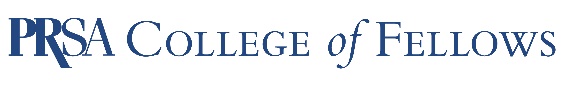 To: 	Chapter/Section/District Current Officer or Immediate-Past President or ChairFrom:  	J.W. Arnold, APR, Fellow PRSA
Chair, 2022 College of Fellows Selection CommitteeA member of your Chapter/Section/District is seeking membership in the PRSA College of Fellows. As part of the selection process, the College of Fellows Selection Committee needs your input. We respectfully request the following:Convene your Chapter/Section/District Executive Committee or Board of Directors to confidentially determine how the applicant’s individual achievements relate to the criteria for selection into the College of Fellows from your group’s perspective. Details about the criteria can be found on the College of Fellows Web page under How to Apply. To summarize, an applicant needs to have:  Demonstrated superior professional capability and influence.Advanced the state of the profession.Contributed to PRSA or other professional organizations, nonprofits, not-for-profits and community groups through volunteer service and leadership.  Been a role model to other members of the profession, students and your community.Exhibited the highest ethical standards personally and professionally, based on the PRSA Code of Ethics and the College of Fellows Standards of Excellence. If your Chapter/Section/District has an ethics officer, consult with that person about this candidate, if needed, to comment specifically on the ethical reputation of the candidate.Complete and have an officer or immediate-past president/chair sign the Chapter/Section/District Comment Form based on your confidential discussion.Write a one-page letter in size 11 Arial font with one-inch margins all around on Chapter or personal letterhead as the designated Chapter/Section/District officer or immediate-past President/Chair, explaining the group’s perspective about this candidate. This letter is intended to provide an overview of the applicant’s qualifications based on the discussion described in item No. 1. The letter should include original or electronic signatures.Note: There can be multiple applicants from one Chapter, Section or District and there is no restriction on the number of comment forms and letters your group can submit. Chapter/Section/District Comment Forms and letters differ from individual letters of support in this regard. Guidelines for use of letterhead, length of letters, font size and submission are the same.  Submit the comment form and letter together as one PDF to PRSA no later than 5 p.m. EDT on Thursday, May 5, 2022. The document should be uploaded to the link in the automated request email sent to you by FellowsApplication@prsa.org, or sent via email to FellowsApplication@prsa.org.The letter must be on your Chapter/Section/District’s or business letterhead or personal stationery.Both the comment form and letter must have original or electronic signatures.Email messages without the required, signed comment form and letter cannot be considered.Reach out to the candidate if you have not received the automated email request to submit the comment form and letter.CHAPTER/SECTION/DISTRICT COMMENT FORMTO: 		PRSA College of Fellows Selection CommitteeDate:		 _____________________________ In reference to:	 	_____________________________The executive committee or board of the _______________________ (name of Chapter, Professional Interest Section or District) discussed on ___________________ (date) the above named Accredited PRSA member who is applying for membership in the PRSA College of Fellows.Please write YES, NO or DK [don’t know] for each item listed below.From the perspective of this executive committee/board, it is our opinion that the above named PRSA member: ______ Has demonstrated superior professional capabilities and influence.______ Has advanced the profession in significant ways.______ Has been very supportive of our organization in meaningful ways.______ Has been a role model and mentor to other members of the profession, students and the community. ______ Has exhibited the highest ethical standards personally and professionally, based on the PRSA Code of Ethics and the College of Fellows Standards of Excellence. The above conclusions are based on circumstances described briefly in the signed letter, attached.Signature:			(Must be signed by an officer, current president, or the immediate-past president/chair)Print Name: 		Position: 		Address:		Daytime Phone:		Submit to PRSA with the letter no later than 5 p.m. EDT Thursday, May 5, 2022. The letter may be scanned as a PDF with original or electronic signatures and uploaded to the link in the automated request email sent to you by FellowsApplication@prsa.org, or sent via email to FellowsApplication@prsa.org.